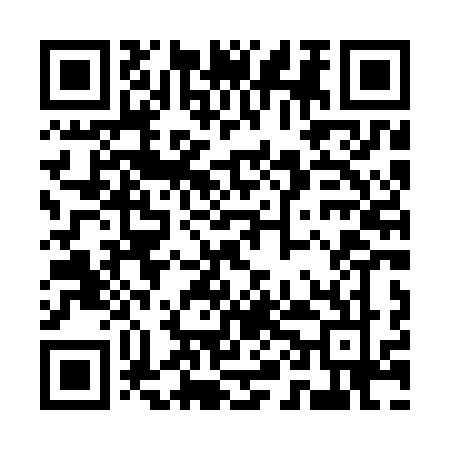 Prayer times for Karalian Kalan, IndiaWed 1 May 2024 - Fri 31 May 2024High Latitude Method: One Seventh RulePrayer Calculation Method: University of Islamic SciencesAsar Calculation Method: HanafiPrayer times provided by https://www.salahtimes.comDateDayFajrSunriseDhuhrAsrMaghribIsha1Wed4:135:4312:275:147:128:422Thu4:125:4212:275:147:128:423Fri4:125:4112:275:157:138:434Sat4:115:4012:275:157:148:435Sun4:105:3912:275:157:148:446Mon4:105:3912:275:167:158:447Tue4:095:3812:275:167:168:458Wed4:085:3712:275:167:178:459Thu4:085:3612:275:177:178:4610Fri4:075:3512:265:177:188:4611Sat4:075:3412:265:177:198:4712Sun4:065:3412:265:187:208:4713Mon4:055:3312:265:187:208:4814Tue4:055:3212:265:187:218:4815Wed4:045:3212:265:197:228:4916Thu4:045:3112:265:197:228:4917Fri4:045:3012:265:197:238:5018Sat4:035:3012:275:207:248:5019Sun4:035:2912:275:207:248:5120Mon4:025:2812:275:207:258:5121Tue4:025:2812:275:217:268:5222Wed4:025:2712:275:217:268:5223Thu4:015:2712:275:217:278:5324Fri4:015:2612:275:227:288:5325Sat4:015:2612:275:227:288:5426Sun4:005:2612:275:227:298:5427Mon4:005:2512:275:237:308:5528Tue4:005:2512:275:237:308:5529Wed4:005:2412:285:237:318:5630Thu3:595:2412:285:247:328:5631Fri3:595:2412:285:247:328:57